Направления сетевого взаимодействия и предпрофессионального обученияНаправления сетевого взаимодействия и предпрофессионального обученияНаправления сетевого взаимодействия и предпрофессионального обученияПрофессия: Швея- Изучение основ шейного дела
- Практические навыки работы на специализированном оборудовании
- Мастер-классы от опытных профессионалов отрасли
- Возможность создания собственных моделей 
и коллекций
- Получение свидетельства 3 разряда по специальности
Профессия: Парикмахер-универсал- Обучение всем видам парикмахерских работ: стрижка, укладка, окрашивание
- Обучение основам парикмахерского искусства
- Практические занятия с использованием современной техники и инструментов.
- Получение свидетельства 3 разряда по специальности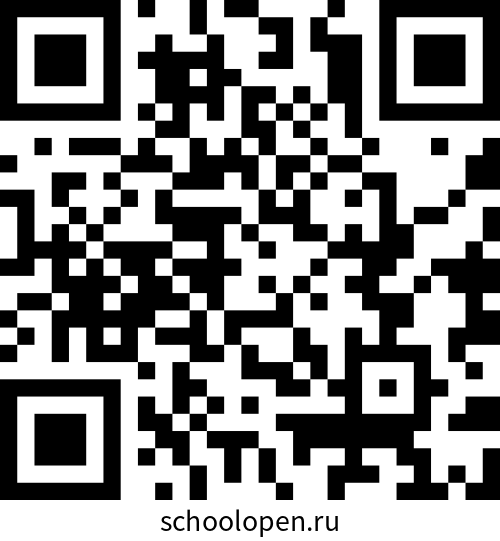 Профессия: 3D моделлер- Изучение основ технического и высокополигонального моделирования- Практические занятия с использованием специализированного программного обеспечения
- Получение практического опыта в работе с 3D-принтерами
- Возможность создания уникальных трехмерных моделей и погружение в виртуальную реальность
- Получение сертификата о обучении программам Blender и FreeCADПрофессия: Вожатый- Обучение дисциплинарной педагогике, методике обучения и организации массовых мероприятий
- Практические занятия, целевое развитие лидерских качеств и коммуникативных навыков
- Участие в городских и всероссийских проектах
- Получение свидетельства по профессии «Вожатый» после успешного выполнения итоговых работ.Профессия «Добровольный спасатель”- Развитие патриотических ценностей и ответственного гражданства
- Подготовка к службе в МЧС и соответствующих органах: Освоение методов поисково-спасательных работ и основ военной службы
- Подготовка к поступлению в образовательные учреждения среднего и высшего образования
- По окончании обучения выдается удостоверение «Добровольный спасатель»


МАОУ «Открытая школа» г. Пермиг. Пермь, ул. Баумана 5
г. Пермь, ул. Куйбышева 83
(342)-221-85-27 (342)-221-86-41
co@permedu.online
https://schoolopen.ru/
htps://vk.com/openschool59«Защитник» - центр обучения и подготовки по предмету «ОБЖ» (ОБЗР) г. Пермь, Куйбышева, 83Программа обучения 8-9 классов – 10 модулейПрограмма обучения 10-11 классов – 9 модулейСпециализированные кабинеты по:- огневой подготовке- основы медицинских знаний- основы обороны государства-  Проведение 5-ти дневных учебных сборов с юношами призывного возраста по обучению начальным знаниям в области обороны и подготовки их по основам военной службы  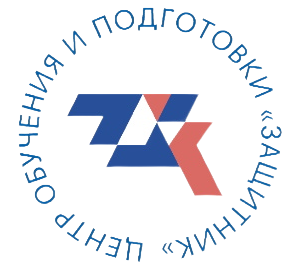 Организация среднего образования для учащихся 8-11 классовСетевое взаимодействие с образовательными организациями по предметам «Технология» и «ОБЖ»Организация и проведение с обучающимися профессиональных проб:Лазерная гравировка по дереву
(Обучение векторной графики и устройств с ЧПУ)Путешествие в виртуальный мир
(Разработчик VR приложений)Металлический акцент
(Обработка кожаных изделий и установка металлических люверсов)Игрушки будущего
(Обучение работы на 3D принтере)Мир тканей
(Основы шитья на швейной машине)Основы стрижки и укладки
(Парикмахерское искусство)Тайны тигельной печи
(Основы литейного производства)Волшебство третьего измерения
(Основы 3D моделирования)